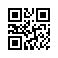 Strana:  1 z Strana:  1 z Strana:  1 z 11111Odběratel:Odběratel:Odběratel:Odběratel:Odběratel:Odběratel:Ústav jaderné fyziky AV ČR, v.v.i.
Husinec-Řež 130
250 68 ŘEŽ
Česká republikaÚstav jaderné fyziky AV ČR, v.v.i.
Husinec-Řež 130
250 68 ŘEŽ
Česká republikaÚstav jaderné fyziky AV ČR, v.v.i.
Husinec-Řež 130
250 68 ŘEŽ
Česká republikaÚstav jaderné fyziky AV ČR, v.v.i.
Husinec-Řež 130
250 68 ŘEŽ
Česká republikaÚstav jaderné fyziky AV ČR, v.v.i.
Husinec-Řež 130
250 68 ŘEŽ
Česká republikaÚstav jaderné fyziky AV ČR, v.v.i.
Husinec-Řež 130
250 68 ŘEŽ
Česká republikaÚstav jaderné fyziky AV ČR, v.v.i.
Husinec-Řež 130
250 68 ŘEŽ
Česká republikaÚstav jaderné fyziky AV ČR, v.v.i.
Husinec-Řež 130
250 68 ŘEŽ
Česká republikaÚstav jaderné fyziky AV ČR, v.v.i.
Husinec-Řež 130
250 68 ŘEŽ
Česká republikaÚstav jaderné fyziky AV ČR, v.v.i.
Husinec-Řež 130
250 68 ŘEŽ
Česká republikaÚstav jaderné fyziky AV ČR, v.v.i.
Husinec-Řež 130
250 68 ŘEŽ
Česká republikaÚstav jaderné fyziky AV ČR, v.v.i.
Husinec-Řež 130
250 68 ŘEŽ
Česká republikaPID:PID:PID:PID:PID:Odběratel:Odběratel:Odběratel:Ústav jaderné fyziky AV ČR, v.v.i.
Husinec-Řež 130
250 68 ŘEŽ
Česká republikaÚstav jaderné fyziky AV ČR, v.v.i.
Husinec-Řež 130
250 68 ŘEŽ
Česká republikaÚstav jaderné fyziky AV ČR, v.v.i.
Husinec-Řež 130
250 68 ŘEŽ
Česká republikaÚstav jaderné fyziky AV ČR, v.v.i.
Husinec-Řež 130
250 68 ŘEŽ
Česká republikaÚstav jaderné fyziky AV ČR, v.v.i.
Husinec-Řež 130
250 68 ŘEŽ
Česká republikaÚstav jaderné fyziky AV ČR, v.v.i.
Husinec-Řež 130
250 68 ŘEŽ
Česká republikaÚstav jaderné fyziky AV ČR, v.v.i.
Husinec-Řež 130
250 68 ŘEŽ
Česká republikaÚstav jaderné fyziky AV ČR, v.v.i.
Husinec-Řež 130
250 68 ŘEŽ
Česká republikaÚstav jaderné fyziky AV ČR, v.v.i.
Husinec-Řež 130
250 68 ŘEŽ
Česká republikaÚstav jaderné fyziky AV ČR, v.v.i.
Husinec-Řež 130
250 68 ŘEŽ
Česká republikaÚstav jaderné fyziky AV ČR, v.v.i.
Husinec-Řež 130
250 68 ŘEŽ
Česká republikaÚstav jaderné fyziky AV ČR, v.v.i.
Husinec-Řež 130
250 68 ŘEŽ
Česká republikaPID:PID:PID:PID:PID:2402003224020032Odběratel:Odběratel:Odběratel:Ústav jaderné fyziky AV ČR, v.v.i.
Husinec-Řež 130
250 68 ŘEŽ
Česká republikaÚstav jaderné fyziky AV ČR, v.v.i.
Husinec-Řež 130
250 68 ŘEŽ
Česká republikaÚstav jaderné fyziky AV ČR, v.v.i.
Husinec-Řež 130
250 68 ŘEŽ
Česká republikaÚstav jaderné fyziky AV ČR, v.v.i.
Husinec-Řež 130
250 68 ŘEŽ
Česká republikaÚstav jaderné fyziky AV ČR, v.v.i.
Husinec-Řež 130
250 68 ŘEŽ
Česká republikaÚstav jaderné fyziky AV ČR, v.v.i.
Husinec-Řež 130
250 68 ŘEŽ
Česká republikaÚstav jaderné fyziky AV ČR, v.v.i.
Husinec-Řež 130
250 68 ŘEŽ
Česká republikaÚstav jaderné fyziky AV ČR, v.v.i.
Husinec-Řež 130
250 68 ŘEŽ
Česká republikaÚstav jaderné fyziky AV ČR, v.v.i.
Husinec-Řež 130
250 68 ŘEŽ
Česká republikaÚstav jaderné fyziky AV ČR, v.v.i.
Husinec-Řež 130
250 68 ŘEŽ
Česká republikaÚstav jaderné fyziky AV ČR, v.v.i.
Husinec-Řež 130
250 68 ŘEŽ
Česká republikaÚstav jaderné fyziky AV ČR, v.v.i.
Husinec-Řež 130
250 68 ŘEŽ
Česká republikaPID:PID:PID:PID:PID:2402003224020032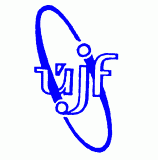 Ústav jaderné fyziky AV ČR, v.v.i.
Husinec-Řež 130
250 68 ŘEŽ
Česká republikaÚstav jaderné fyziky AV ČR, v.v.i.
Husinec-Řež 130
250 68 ŘEŽ
Česká republikaÚstav jaderné fyziky AV ČR, v.v.i.
Husinec-Řež 130
250 68 ŘEŽ
Česká republikaÚstav jaderné fyziky AV ČR, v.v.i.
Husinec-Řež 130
250 68 ŘEŽ
Česká republikaÚstav jaderné fyziky AV ČR, v.v.i.
Husinec-Řež 130
250 68 ŘEŽ
Česká republikaÚstav jaderné fyziky AV ČR, v.v.i.
Husinec-Řež 130
250 68 ŘEŽ
Česká republikaÚstav jaderné fyziky AV ČR, v.v.i.
Husinec-Řež 130
250 68 ŘEŽ
Česká republikaÚstav jaderné fyziky AV ČR, v.v.i.
Husinec-Řež 130
250 68 ŘEŽ
Česká republikaÚstav jaderné fyziky AV ČR, v.v.i.
Husinec-Řež 130
250 68 ŘEŽ
Česká republikaÚstav jaderné fyziky AV ČR, v.v.i.
Husinec-Řež 130
250 68 ŘEŽ
Česká republikaÚstav jaderné fyziky AV ČR, v.v.i.
Husinec-Řež 130
250 68 ŘEŽ
Česká republikaÚstav jaderné fyziky AV ČR, v.v.i.
Husinec-Řež 130
250 68 ŘEŽ
Česká republikaSmlouva:Smlouva:Smlouva:Smlouva:Smlouva:2402003224020032Ústav jaderné fyziky AV ČR, v.v.i.
Husinec-Řež 130
250 68 ŘEŽ
Česká republikaÚstav jaderné fyziky AV ČR, v.v.i.
Husinec-Řež 130
250 68 ŘEŽ
Česká republikaÚstav jaderné fyziky AV ČR, v.v.i.
Husinec-Řež 130
250 68 ŘEŽ
Česká republikaÚstav jaderné fyziky AV ČR, v.v.i.
Husinec-Řež 130
250 68 ŘEŽ
Česká republikaÚstav jaderné fyziky AV ČR, v.v.i.
Husinec-Řež 130
250 68 ŘEŽ
Česká republikaÚstav jaderné fyziky AV ČR, v.v.i.
Husinec-Řež 130
250 68 ŘEŽ
Česká republikaÚstav jaderné fyziky AV ČR, v.v.i.
Husinec-Řež 130
250 68 ŘEŽ
Česká republikaÚstav jaderné fyziky AV ČR, v.v.i.
Husinec-Řež 130
250 68 ŘEŽ
Česká republikaÚstav jaderné fyziky AV ČR, v.v.i.
Husinec-Řež 130
250 68 ŘEŽ
Česká republikaÚstav jaderné fyziky AV ČR, v.v.i.
Husinec-Řež 130
250 68 ŘEŽ
Česká republikaÚstav jaderné fyziky AV ČR, v.v.i.
Husinec-Řež 130
250 68 ŘEŽ
Česká republikaÚstav jaderné fyziky AV ČR, v.v.i.
Husinec-Řež 130
250 68 ŘEŽ
Česká republika2402003224020032Ústav jaderné fyziky AV ČR, v.v.i.
Husinec-Řež 130
250 68 ŘEŽ
Česká republikaÚstav jaderné fyziky AV ČR, v.v.i.
Husinec-Řež 130
250 68 ŘEŽ
Česká republikaÚstav jaderné fyziky AV ČR, v.v.i.
Husinec-Řež 130
250 68 ŘEŽ
Česká republikaÚstav jaderné fyziky AV ČR, v.v.i.
Husinec-Řež 130
250 68 ŘEŽ
Česká republikaÚstav jaderné fyziky AV ČR, v.v.i.
Husinec-Řež 130
250 68 ŘEŽ
Česká republikaÚstav jaderné fyziky AV ČR, v.v.i.
Husinec-Řež 130
250 68 ŘEŽ
Česká republikaÚstav jaderné fyziky AV ČR, v.v.i.
Husinec-Řež 130
250 68 ŘEŽ
Česká republikaÚstav jaderné fyziky AV ČR, v.v.i.
Husinec-Řež 130
250 68 ŘEŽ
Česká republikaÚstav jaderné fyziky AV ČR, v.v.i.
Husinec-Řež 130
250 68 ŘEŽ
Česká republikaÚstav jaderné fyziky AV ČR, v.v.i.
Husinec-Řež 130
250 68 ŘEŽ
Česká republikaÚstav jaderné fyziky AV ČR, v.v.i.
Husinec-Řež 130
250 68 ŘEŽ
Česká republikaÚstav jaderné fyziky AV ČR, v.v.i.
Husinec-Řež 130
250 68 ŘEŽ
Česká republikaČíslo účtu:Číslo účtu:Číslo účtu:Číslo účtu:Číslo účtu:2402003224020032Ústav jaderné fyziky AV ČR, v.v.i.
Husinec-Řež 130
250 68 ŘEŽ
Česká republikaÚstav jaderné fyziky AV ČR, v.v.i.
Husinec-Řež 130
250 68 ŘEŽ
Česká republikaÚstav jaderné fyziky AV ČR, v.v.i.
Husinec-Řež 130
250 68 ŘEŽ
Česká republikaÚstav jaderné fyziky AV ČR, v.v.i.
Husinec-Řež 130
250 68 ŘEŽ
Česká republikaÚstav jaderné fyziky AV ČR, v.v.i.
Husinec-Řež 130
250 68 ŘEŽ
Česká republikaÚstav jaderné fyziky AV ČR, v.v.i.
Husinec-Řež 130
250 68 ŘEŽ
Česká republikaÚstav jaderné fyziky AV ČR, v.v.i.
Husinec-Řež 130
250 68 ŘEŽ
Česká republikaÚstav jaderné fyziky AV ČR, v.v.i.
Husinec-Řež 130
250 68 ŘEŽ
Česká republikaÚstav jaderné fyziky AV ČR, v.v.i.
Husinec-Řež 130
250 68 ŘEŽ
Česká republikaÚstav jaderné fyziky AV ČR, v.v.i.
Husinec-Řež 130
250 68 ŘEŽ
Česká republikaÚstav jaderné fyziky AV ČR, v.v.i.
Husinec-Řež 130
250 68 ŘEŽ
Česká republikaÚstav jaderné fyziky AV ČR, v.v.i.
Husinec-Řež 130
250 68 ŘEŽ
Česká republikaPeněžní ústav:Peněžní ústav:Peněžní ústav:Peněžní ústav:Peněžní ústav:2402003224020032Ústav jaderné fyziky AV ČR, v.v.i.
Husinec-Řež 130
250 68 ŘEŽ
Česká republikaÚstav jaderné fyziky AV ČR, v.v.i.
Husinec-Řež 130
250 68 ŘEŽ
Česká republikaÚstav jaderné fyziky AV ČR, v.v.i.
Husinec-Řež 130
250 68 ŘEŽ
Česká republikaÚstav jaderné fyziky AV ČR, v.v.i.
Husinec-Řež 130
250 68 ŘEŽ
Česká republikaÚstav jaderné fyziky AV ČR, v.v.i.
Husinec-Řež 130
250 68 ŘEŽ
Česká republikaÚstav jaderné fyziky AV ČR, v.v.i.
Husinec-Řež 130
250 68 ŘEŽ
Česká republikaÚstav jaderné fyziky AV ČR, v.v.i.
Husinec-Řež 130
250 68 ŘEŽ
Česká republikaÚstav jaderné fyziky AV ČR, v.v.i.
Husinec-Řež 130
250 68 ŘEŽ
Česká republikaÚstav jaderné fyziky AV ČR, v.v.i.
Husinec-Řež 130
250 68 ŘEŽ
Česká republikaÚstav jaderné fyziky AV ČR, v.v.i.
Husinec-Řež 130
250 68 ŘEŽ
Česká republikaÚstav jaderné fyziky AV ČR, v.v.i.
Husinec-Řež 130
250 68 ŘEŽ
Česká republikaÚstav jaderné fyziky AV ČR, v.v.i.
Husinec-Řež 130
250 68 ŘEŽ
Česká republika24020032240200322402003224020032Dodavatel:Dodavatel:Dodavatel:Dodavatel:Dodavatel:Dodavatel:Dodavatel:2402003224020032DIČ:DIČ:DIČ:CZ61389005CZ61389005CZ61389005CZ61389005Dodavatel:Dodavatel:Dodavatel:Dodavatel:Dodavatel:Dodavatel:Dodavatel:2402003224020032DIČ:DIČ:DIČ:CZ61389005CZ61389005CZ61389005CZ61389005IČ:IČ:2856942328569423285694232856942328569423DIČ:DIČ:CZ28569423CZ28569423CZ28569423CZ28569423CZ28569423CZ285694232402003224020032IČ:IČ:IČ:61389005613890056138900561389005IČ:IČ:2856942328569423285694232856942328569423DIČ:DIČ:CZ28569423CZ28569423CZ28569423CZ28569423CZ28569423CZ285694232402003224020032IČ:IČ:IČ:613890056138900561389005613890052402003224020032IČ:IČ:IČ:613890056138900561389005613890052402003224020032IČ:IČ:IČ:6138900561389005613890056138900524020032240200322402003224020032240200322402003224020032240200322402003224020032Platnost objednávky do:Platnost objednávky do:Platnost objednávky do:Platnost objednávky do:Platnost objednávky do:Platnost objednávky do:Platnost objednávky do:Platnost objednávky do:31.12.202431.12.202431.12.202431.12.202431.12.2024Termín dodání:Termín dodání:Termín dodání:Termín dodání:Termín dodání:Termín dodání:Termín dodání:24.02.202424.02.202424.02.202424.02.202424.02.2024Forma úhrady:Forma úhrady:Forma úhrady:Forma úhrady:Forma úhrady:Forma úhrady:Forma úhrady:PříkazemPříkazemPříkazemPříkazemPříkazemForma úhrady:Forma úhrady:Forma úhrady:Forma úhrady:Forma úhrady:Forma úhrady:Forma úhrady:PříkazemPříkazemPříkazemPříkazemPříkazemForma úhrady:Forma úhrady:Forma úhrady:Forma úhrady:Forma úhrady:Forma úhrady:Forma úhrady:PříkazemPříkazemPříkazemPříkazemPříkazemTermín úhrady:Termín úhrady:Termín úhrady:Termín úhrady:Termín úhrady:Termín úhrady:Termín úhrady:Termín úhrady:Termín úhrady:Termín úhrady:Termín úhrady:Termín úhrady:Termín úhrady:Termín úhrady:Při fakturaci vždy uvádějte číslo objednávky!!!Při fakturaci vždy uvádějte číslo objednávky!!!Při fakturaci vždy uvádějte číslo objednávky!!!Při fakturaci vždy uvádějte číslo objednávky!!!Při fakturaci vždy uvádějte číslo objednávky!!!Při fakturaci vždy uvádějte číslo objednávky!!!Při fakturaci vždy uvádějte číslo objednávky!!!Při fakturaci vždy uvádějte číslo objednávky!!!Při fakturaci vždy uvádějte číslo objednávky!!!Při fakturaci vždy uvádějte číslo objednávky!!!Při fakturaci vždy uvádějte číslo objednávky!!!Při fakturaci vždy uvádějte číslo objednávky!!!Při fakturaci vždy uvádějte číslo objednávky!!!Při fakturaci vždy uvádějte číslo objednávky!!!Při fakturaci vždy uvádějte číslo objednávky!!!Při fakturaci vždy uvádějte číslo objednávky!!!Při fakturaci vždy uvádějte číslo objednávky!!!Při fakturaci vždy uvádějte číslo objednávky!!!Při fakturaci vždy uvádějte číslo objednávky!!!Při fakturaci vždy uvádějte číslo objednávky!!!Při fakturaci vždy uvádějte číslo objednávky!!!Při fakturaci vždy uvádějte číslo objednávky!!!Při fakturaci vždy uvádějte číslo objednávky!!!Při fakturaci vždy uvádějte číslo objednávky!!!Při fakturaci vždy uvádějte číslo objednávky!!!Při fakturaci vždy uvádějte číslo objednávky!!!Při fakturaci vždy uvádějte číslo objednávky!!!Při fakturaci vždy uvádějte číslo objednávky!!!PoložkaPoložkaPoložkaPoložkaPoložkaPoložkaPoložkaPoložkaPoložkaPoložkaPoložkaPoložkaPoložkaPoložkaPoložkaPoložkaPoložkaPoložkaPoložkaPoložkaPoložkaPoložkaPoložkaPoložkaPoložkaPoložkaPoložkaPoložkaPoložkaReferenční čísloReferenční čísloReferenční čísloReferenční čísloReferenční čísloMnožstvíMnožstvíMnožstvíMJMJMJMJMJMJCena/MJ bez DPHCena/MJ bez DPHCena/MJ bez DPHCena/MJ bez DPHCena/MJ bez DPHCelkem bez DPHCelkem bez DPHCelkem bez DPHCelkem bez DPHCelkem bez DPHCelkem bez DPHCelkem bez DPHCelkem bez DPHCelkem bez DPHCelkem bez DPHDemontáž a montáž potrubní pošty v lab. 101 včetně zprovozněníDemontáž a montáž potrubní pošty v lab. 101 včetně zprovozněníDemontáž a montáž potrubní pošty v lab. 101 včetně zprovozněníDemontáž a montáž potrubní pošty v lab. 101 včetně zprovozněníDemontáž a montáž potrubní pošty v lab. 101 včetně zprovozněníDemontáž a montáž potrubní pošty v lab. 101 včetně zprovozněníDemontáž a montáž potrubní pošty v lab. 101 včetně zprovozněníDemontáž a montáž potrubní pošty v lab. 101 včetně zprovozněníDemontáž a montáž potrubní pošty v lab. 101 včetně zprovozněníDemontáž a montáž potrubní pošty v lab. 101 včetně zprovozněníDemontáž a montáž potrubní pošty v lab. 101 včetně zprovozněníDemontáž a montáž potrubní pošty v lab. 101 včetně zprovozněníDemontáž a montáž potrubní pošty v lab. 101 včetně zprovozněníDemontáž a montáž potrubní pošty v lab. 101 včetně zprovozněníDemontáž a montáž potrubní pošty v lab. 101 včetně zprovozněníDemontáž a montáž potrubní pošty v lab. 101 včetně zprovozněníDemontáž a montáž potrubní pošty v lab. 101 včetně zprovozněníDemontáž a montáž potrubní pošty v lab. 101 včetně zprovozněníDemontáž a montáž potrubní pošty v lab. 101 včetně zprovozněníDemontáž a montáž potrubní pošty v lab. 101 včetně zprovozněníDemontáž a montáž potrubní pošty v lab. 101 včetně zprovozněníDemontáž a montáž potrubní pošty v lab. 101 včetně zprovozněníDemontáž a montáž potrubní pošty v lab. 101 včetně zprovozněníDemontáž a montáž potrubní pošty v lab. 101 včetně zprovozněníDemontáž a montáž potrubní pošty v lab. 101 včetně zprovozněníDemontáž a montáž potrubní pošty v lab. 101 včetně zprovozněníDemontáž a montáž potrubní pošty v lab. 101 včetně zprovozněníDemontáž a montáž potrubní pošty v lab. 101 včetně zprovozněníDemontáž a montáž potrubní pošty v lab. 101 včetně zprovozněníDatum vystavení:Datum vystavení:Datum vystavení:Datum vystavení:Datum vystavení:Datum vystavení:13.02.202413.02.202413.02.2024Vystavil:                                                                      ...................
                                                                          Razítko, podpisVystavil:                                                                      ...................
                                                                          Razítko, podpisVystavil:                                                                      ...................
                                                                          Razítko, podpisVystavil:                                                                      ...................
                                                                          Razítko, podpisVystavil:                                                                      ...................
                                                                          Razítko, podpisVystavil:                                                                      ...................
                                                                          Razítko, podpisVystavil:                                                                      ...................
                                                                          Razítko, podpisVystavil:                                                                      ...................
                                                                          Razítko, podpisVystavil:                                                                      ...................
                                                                          Razítko, podpisVystavil:                                                                      ...................
                                                                          Razítko, podpisVystavil:                                                                      ...................
                                                                          Razítko, podpisVystavil:                                                                      ...................
                                                                          Razítko, podpisVystavil:                                                                      ...................
                                                                          Razítko, podpisVystavil:                                                                      ...................
                                                                          Razítko, podpisVystavil:                                                                      ...................
                                                                          Razítko, podpisVystavil:                                                                      ...................
                                                                          Razítko, podpisVystavil:                                                                      ...................
                                                                          Razítko, podpisVystavil:                                                                      ...................
                                                                          Razítko, podpisVystavil:                                                                      ...................
                                                                          Razítko, podpisVystavil:                                                                      ...................
                                                                          Razítko, podpisVystavil:                                                                      ...................
                                                                          Razítko, podpisVystavil:                                                                      ...................
                                                                          Razítko, podpisVystavil:                                                                      ...................
                                                                          Razítko, podpisVystavil:                                                                      ...................
                                                                          Razítko, podpisVystavil:                                                                      ...................
                                                                          Razítko, podpisVystavil:                                                                      ...................
                                                                          Razítko, podpisVystavil:                                                                      ...................
                                                                          Razítko, podpisVystavil:                                                                      ...................
                                                                          Razítko, podpisVystavil:                                                                      ...................
                                                                          Razítko, podpisInterní údaje objednatele : 051000 \ 100 \ 806600 Údržba celoústavní \ 0901   Deník: 2 \ Opravy a služby - tuzemskéInterní údaje objednatele : 051000 \ 100 \ 806600 Údržba celoústavní \ 0901   Deník: 2 \ Opravy a služby - tuzemskéInterní údaje objednatele : 051000 \ 100 \ 806600 Údržba celoústavní \ 0901   Deník: 2 \ Opravy a služby - tuzemskéInterní údaje objednatele : 051000 \ 100 \ 806600 Údržba celoústavní \ 0901   Deník: 2 \ Opravy a služby - tuzemskéInterní údaje objednatele : 051000 \ 100 \ 806600 Údržba celoústavní \ 0901   Deník: 2 \ Opravy a služby - tuzemskéInterní údaje objednatele : 051000 \ 100 \ 806600 Údržba celoústavní \ 0901   Deník: 2 \ Opravy a služby - tuzemskéInterní údaje objednatele : 051000 \ 100 \ 806600 Údržba celoústavní \ 0901   Deník: 2 \ Opravy a služby - tuzemskéInterní údaje objednatele : 051000 \ 100 \ 806600 Údržba celoústavní \ 0901   Deník: 2 \ Opravy a služby - tuzemskéInterní údaje objednatele : 051000 \ 100 \ 806600 Údržba celoústavní \ 0901   Deník: 2 \ Opravy a služby - tuzemskéInterní údaje objednatele : 051000 \ 100 \ 806600 Údržba celoústavní \ 0901   Deník: 2 \ Opravy a služby - tuzemskéInterní údaje objednatele : 051000 \ 100 \ 806600 Údržba celoústavní \ 0901   Deník: 2 \ Opravy a služby - tuzemskéInterní údaje objednatele : 051000 \ 100 \ 806600 Údržba celoústavní \ 0901   Deník: 2 \ Opravy a služby - tuzemskéInterní údaje objednatele : 051000 \ 100 \ 806600 Údržba celoústavní \ 0901   Deník: 2 \ Opravy a služby - tuzemskéInterní údaje objednatele : 051000 \ 100 \ 806600 Údržba celoústavní \ 0901   Deník: 2 \ Opravy a služby - tuzemskéInterní údaje objednatele : 051000 \ 100 \ 806600 Údržba celoústavní \ 0901   Deník: 2 \ Opravy a služby - tuzemskéInterní údaje objednatele : 051000 \ 100 \ 806600 Údržba celoústavní \ 0901   Deník: 2 \ Opravy a služby - tuzemskéInterní údaje objednatele : 051000 \ 100 \ 806600 Údržba celoústavní \ 0901   Deník: 2 \ Opravy a služby - tuzemskéInterní údaje objednatele : 051000 \ 100 \ 806600 Údržba celoústavní \ 0901   Deník: 2 \ Opravy a služby - tuzemskéInterní údaje objednatele : 051000 \ 100 \ 806600 Údržba celoústavní \ 0901   Deník: 2 \ Opravy a služby - tuzemskéInterní údaje objednatele : 051000 \ 100 \ 806600 Údržba celoústavní \ 0901   Deník: 2 \ Opravy a služby - tuzemskéInterní údaje objednatele : 051000 \ 100 \ 806600 Údržba celoústavní \ 0901   Deník: 2 \ Opravy a služby - tuzemskéInterní údaje objednatele : 051000 \ 100 \ 806600 Údržba celoústavní \ 0901   Deník: 2 \ Opravy a služby - tuzemskéInterní údaje objednatele : 051000 \ 100 \ 806600 Údržba celoústavní \ 0901   Deník: 2 \ Opravy a služby - tuzemskéInterní údaje objednatele : 051000 \ 100 \ 806600 Údržba celoústavní \ 0901   Deník: 2 \ Opravy a služby - tuzemskéInterní údaje objednatele : 051000 \ 100 \ 806600 Údržba celoústavní \ 0901   Deník: 2 \ Opravy a služby - tuzemskéInterní údaje objednatele : 051000 \ 100 \ 806600 Údržba celoústavní \ 0901   Deník: 2 \ Opravy a služby - tuzemskéInterní údaje objednatele : 051000 \ 100 \ 806600 Údržba celoústavní \ 0901   Deník: 2 \ Opravy a služby - tuzemskéInterní údaje objednatele : 051000 \ 100 \ 806600 Údržba celoústavní \ 0901   Deník: 2 \ Opravy a služby - tuzemskéZpracováno systémem iFIS  na databázi ORACLE (R)Zpracováno systémem iFIS  na databázi ORACLE (R)Zpracováno systémem iFIS  na databázi ORACLE (R)Zpracováno systémem iFIS  na databázi ORACLE (R)Zpracováno systémem iFIS  na databázi ORACLE (R)Zpracováno systémem iFIS  na databázi ORACLE (R)Zpracováno systémem iFIS  na databázi ORACLE (R)Zpracováno systémem iFIS  na databázi ORACLE (R)Zpracováno systémem iFIS  na databázi ORACLE (R)Zpracováno systémem iFIS  na databázi ORACLE (R)Zpracováno systémem iFIS  na databázi ORACLE (R)Zpracováno systémem iFIS  na databázi ORACLE (R)Zpracováno systémem iFIS  na databázi ORACLE (R)Zpracováno systémem iFIS  na databázi ORACLE (R)Zpracováno systémem iFIS  na databázi ORACLE (R)Zpracováno systémem iFIS  na databázi ORACLE (R)Zpracováno systémem iFIS  na databázi ORACLE (R)Zpracováno systémem iFIS  na databázi ORACLE (R)Zpracováno systémem iFIS  na databázi ORACLE (R)Zpracováno systémem iFIS  na databázi ORACLE (R)Zpracováno systémem iFIS  na databázi ORACLE (R)Zpracováno systémem iFIS  na databázi ORACLE (R)Zpracováno systémem iFIS  na databázi ORACLE (R)Zpracováno systémem iFIS  na databázi ORACLE (R)Zpracováno systémem iFIS  na databázi ORACLE (R)Zpracováno systémem iFIS  na databázi ORACLE (R)Zpracováno systémem iFIS  na databázi ORACLE (R)Zpracováno systémem iFIS  na databázi ORACLE (R)